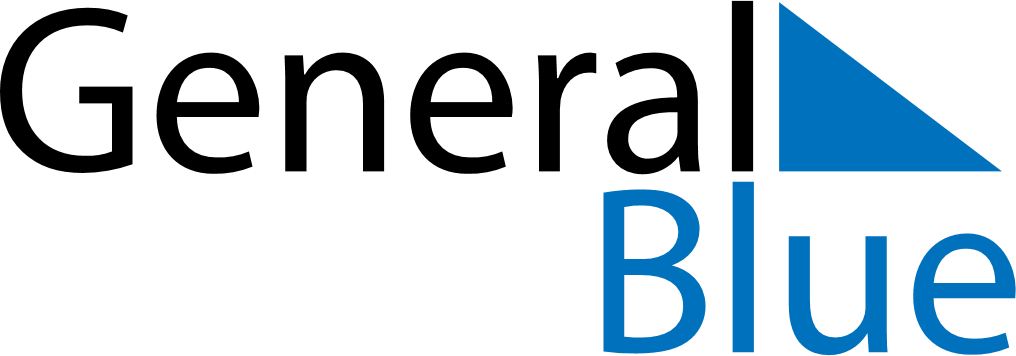 October 2022October 2022October 2022South KoreaSouth KoreaMondayTuesdayWednesdayThursdayFridaySaturdaySunday123456789National Foundation DayHangul Day10111213141516171819202122232425262728293031